Enquête sur l’action et les leviers des Villes-Santé pour lutter contre l’exposition aux perturbateurs endocriniens 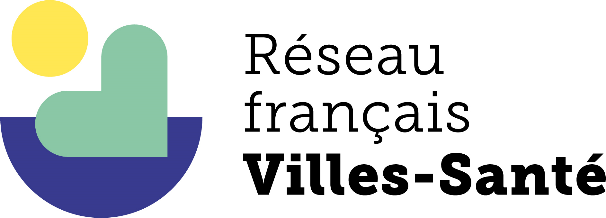 L’enquête porte sur les actions et les leviers des Villes-Santé pour lutter contre l’exposition aux perturbateurs endocriniens. L’objectif est de mieux connaître les actions portées par les Villes-Santé et de les valoriser. Ces retours permettront également d’orienter les futures réunions du groupe de travail. Finalement, elle permettra de faire remonter des éléments pertinents au niveau national en cette période charnière entre la fin de la Stratégie Nationale sur les Perturbateurs Endocriniens 2 (SNPE2) et la définition de sa suite.Votre ville est-elle signataire de la charte Ville et Territoire Sans Perturbateurs Endocriniens (VTSPE) ? Avez-vous un plan d’action sur les perturbateurs endocriniens ? Pouvez-vous lister brièvement les actions mises en place au sein de votre collectivité sur les perturbateurs endocriniens ? Vous pouvez également renseigner une/des fiche(s) action détaillée(s) sur une ou plusieurs actions (modèle de fiche joint au questionnaire).Organisation des services : Au sein des services de votre collectivité, qui est chargé des actions concernant les perturbateurs endocriniens ? (Présence d’un chargé de mission sur les PE ? entièrement dédié au sujet des PE ou non ? quel profil ? Combien d’ETP ?) Comment ces postes sont-ils financés ? Gouvernance : Existe-t-il, au sein de votre collectivité, des instances de travail et/ou de pilotage sur les perturbateurs endocriniens (COPIL avec plusieurs élus, GT avec différents services, etc.) ? Quels services sont-ils impliqués sur le sujet des perturbateurs endocriniens ? Financement : Qui sont vos partenaires financiers ? Pensez-vous qu’il est facile de financer les actions sur les perturbateurs endocriniens ? Comment faites-vous participer les habitants et les acteurs locaux ? Quels sont les principaux facteurs facilitants pour agir sur les perturbateurs endocriniens au niveau local ? Quels sont les principales difficultés pour agir sur les perturbateurs endocriniens au niveau local ? Connaissez-vous la Stratégie Nationale sur les Perturbateurs Endocriniens 2 (SNPE2) ? Avez-vous des remarques ou des attentes / suggestions à faire remonter pour un prochain plan national ? Quels sont vos attentes concernant le GT sur les perturbateurs endocriniens ? Date limite pour répondre au questionnaire : le vendredi 2 février 2024Merci de retourner votre réponse à julia.piquet@villes-sante.com en conservant le format .doc ou .docx.Prénom NOM :Email :N° téléphone : Fonction :Votre Ville-Santé : ( N’hésitez pas à joindre tout documents complémentaires : plan d’action, … )                              ...……………………………